Опубликовано: 30.06.2015версия для печати 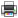 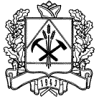 РЕГИОНАЛЬНАЯ ЭНЕРГЕТИЧЕСКАЯ КОМИССИЯКЕМЕРОВСКОЙ ОБЛАСТИ ПОСТАНОВЛЕНИЕ 
О внесении изменений в постановление региональной энергетической комиссии Кемеровской области от 20.12.2014 № 1031 «Об установлении единых (котловых) тарифов на услуги по передаче электрической энергии по сетям Кемеровской области» Руководствуясь постановлением Правительства Российской Федерации от 11.05.2015 № 458 «Об утверждении изменений, которые вносятся в некоторые акты Правительства Российской Федерации в целях совершенствования порядка определения объемов покупки мощности на оптовом рынке для поставки населению и приравненным к нему категориям потребителей и объемов покупки мощности организацией по управлению единой национальной (общероссийской) электрической сетью», региональная энергетическая комиссия Кемеровской области постановляет:
1. Внести изменение в приложение к постановлению региональной энергетической комиссии Кемеровской области от 20.12.2014 № 1031 «Об установлении единых (котловых) тарифов на услуги по передаче электрической энергии по сетям Кемеровской области» (в редакции постановлений региональной энергетической комиссии Кемеровской области от 30.12.2014 № 1103, от 27.02.2015 № 20, от 31.03.2015 № 49, от 29.05.2015 № 179) «Единые (котловые) тарифы на услуги по передаче электрической энергии по сетям субъекта Российской Федерации, поставляемой населению и приравненным к нему категориям потребителей на 2015 год», изложив в новой редакции согласно приложению к настоящему постановлению.
2. Настоящее постановление подлежит опубликованию на сайте «Электронный бюллетень региональной энергетической комиссии Кемеровской области».
3. Настоящее постановление вступает в силу с 01.07.2015, но не ранее дня официального опубликования.